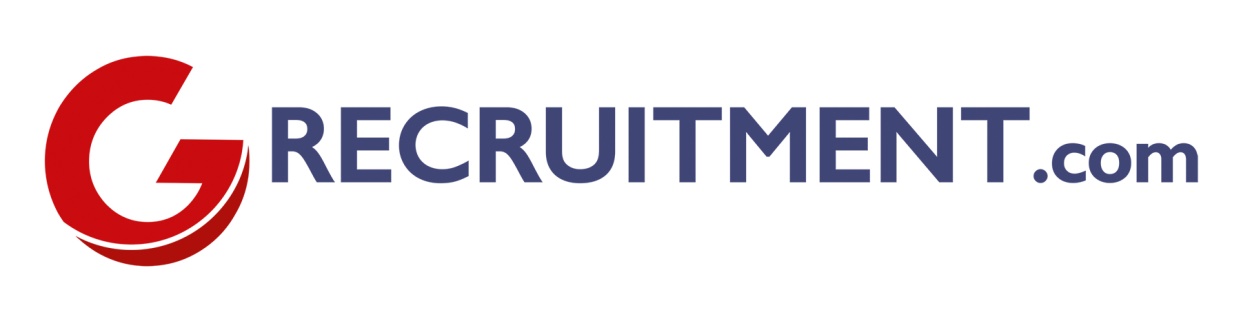 ΑκτινολόγοιΕκ μέρους πελάτη μας, ένα από τα μεγαλύτερα ιδιωτικά νοσοκομεία της Κύπρου το οποίο βρίσκεται στην Πάφο, αναζητούμε Ακτινολόγους.Αρμοδιότητες:Διεκπεραίωση ακτινολογικών εξετάσεωνΓραπτή διάγνωση των απεικονιστικών εξετάσεωνΣυνεργασία με τους συναδέλφους, υφιστάμενους, προϊστάμενους, Ιατρούς και ασθενείςΠροφίλ υποψηφίουΕιδικότητα Ακτινολογίας5+ έτη προηγούμενη κλινική εμπειρίαΆδεια εξασκήσεως επαγγέλματος από τον Παγκύπριο Ιατρικό Σύλλογο θα θεωρηθεί επιπλέον προσόνΠολύ καλή γνώση της Ελληνικής και της Αγγλικής γλώσσαςΟργανωτικές και διοικητικές ικανότητεςΔυνατότητα επίλυσης προβλημάτωνΟ εργοδότης προσφέρει:Συμβόλαιο αορίστου χρόνουΜηνιαίος μισθός: από 7000€ μικτά13ος μισθόςΕυκαιρίες εκπαίδευσης και συνεχούς επαγγελματικής ανάπτυξηςΕυχάριστο εργασιακό περιβάλλονΑν ενδιαφέρεστε, στείλτε μας το βιογραφικό σας στο: dimitra.logotheti@grecruitment.com